ПРАВИТЕЛЬСТВО РЕСПУБЛИКИ ТЫВА
РАСПОРЯЖЕНИЕТЫВА РЕСПУБЛИКАНЫӉ ЧАЗАА
АЙТЫЫШКЫНот 18 ноября 2022 г. № 649-рг. КызылО внесении изменений в перечень инвестиционных проектов, реализуемых и планируемых к реализации Фондом развития Республики Тыва в рамках Индивидуальной программы социально-экономического развития Республики Тыва на 2020-2024 годы1. Внести в перечень инвестиционных проектов, реализуемых и планируемых  к реализации Фондом развития Республики Тыва в рамках Индивидуальной программы социально-экономического развития Республики Тыва на 2020-2024 годы, утвержденный распоряжением Правительства Республики Тыва от 27 декабря                    2021 г. № 600-р, изменение, изложив его следующей редакции:«П Е Р Е Ч Е Н Ьинвестиционных проектов, реализуемых и планируемых к реализации Фондом развития Республики Тыва в рамках Индивидуальной программы социально-экономического  развития Республики Тыва на 2020-2024 годы2. Разместить настоящее распоряжение на официальном сайте Республики Тыва в информационно-телекоммуникационной сети «Интернет».   Исполняющий обязанности    заместителя Председателя 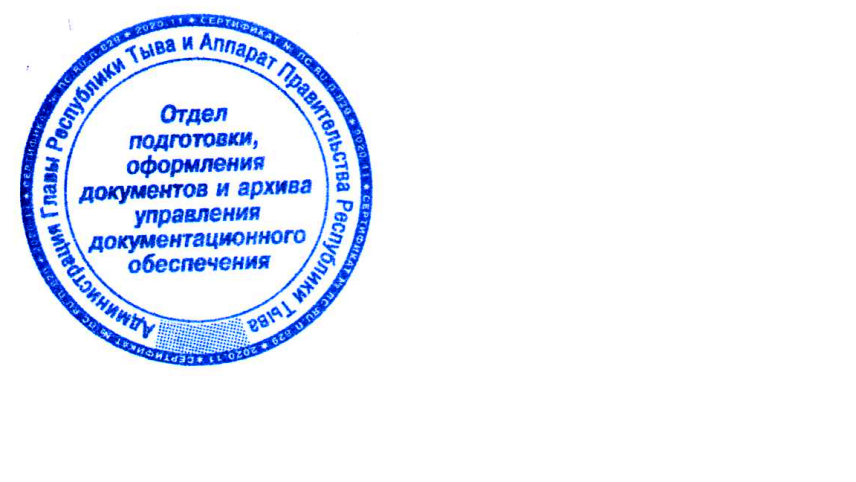 Правительства Республики Тыва                                                                      В. ДонскихНаименование инвестиционного проектаФинансовое обеспечение проекта, (млн. рублей)Финансовое обеспечение проекта, (млн. рублей)Финансовое обеспечение проекта, (млн. рублей)Финансовое обеспечение проекта, (млн. рублей)Наименование инвестиционного проектавсегосредства федерального бюджетасредства республиканского бюджетасредства внебюджетных источниковI. В рамках лимитов Индивидуальной программы социально-экономического развития Республики Тыва на 2020-2024 годы, доведенных Фонду развития Республики Тыва в 2020 годуI. В рамках лимитов Индивидуальной программы социально-экономического развития Республики Тыва на 2020-2024 годы, доведенных Фонду развития Республики Тыва в 2020 годуI. В рамках лимитов Индивидуальной программы социально-экономического развития Республики Тыва на 2020-2024 годы, доведенных Фонду развития Республики Тыва в 2020 годуI. В рамках лимитов Индивидуальной программы социально-экономического развития Республики Тыва на 2020-2024 годы, доведенных Фонду развития Республики Тыва в 2020 годуI. В рамках лимитов Индивидуальной программы социально-экономического развития Республики Тыва на 2020-2024 годы, доведенных Фонду развития Республики Тыва в 2020 году1. Организация мельничных предприятий3029,70,3-2. Создание цеха по первичной обработке шерсти120118,81,2-3. Разработка концепции оздоровительного комплекса «Марал-Тува»0,30,2970,003-II. В рамках лимитов Индивидуальной программы социально-экономического развития Республики Тыва на 2020-2024 годы, доведенных Фонду развития Республики Тыва в 2021 годуII. В рамках лимитов Индивидуальной программы социально-экономического развития Республики Тыва на 2020-2024 годы, доведенных Фонду развития Республики Тыва в 2021 годуII. В рамках лимитов Индивидуальной программы социально-экономического развития Республики Тыва на 2020-2024 годы, доведенных Фонду развития Республики Тыва в 2021 годуII. В рамках лимитов Индивидуальной программы социально-экономического развития Республики Тыва на 2020-2024 годы, доведенных Фонду развития Республики Тыва в 2021 годуII. В рамках лимитов Индивидуальной программы социально-экономического развития Республики Тыва на 2020-2024 годы, доведенных Фонду развития Республики Тыва в 2021 году4. Создание единого центра развития предпринимательства Республики Тыва42,642,170,43-III. В рамках нераспределенных в 2020 и 2021 годах остатков (лимитов) Индивидуальной программы социально-экономического развития Республики Тыва на 2020-2024 годы, доведенных Фонду развития Республики Тыва, в том числе процентного доходаIII. В рамках нераспределенных в 2020 и 2021 годах остатков (лимитов) Индивидуальной программы социально-экономического развития Республики Тыва на 2020-2024 годы, доведенных Фонду развития Республики Тыва, в том числе процентного доходаIII. В рамках нераспределенных в 2020 и 2021 годах остатков (лимитов) Индивидуальной программы социально-экономического развития Республики Тыва на 2020-2024 годы, доведенных Фонду развития Республики Тыва, в том числе процентного доходаIII. В рамках нераспределенных в 2020 и 2021 годах остатков (лимитов) Индивидуальной программы социально-экономического развития Республики Тыва на 2020-2024 годы, доведенных Фонду развития Республики Тыва, в том числе процентного доходаIII. В рамках нераспределенных в 2020 и 2021 годах остатков (лимитов) Индивидуальной программы социально-экономического развития Республики Тыва на 2020-2024 годы, доведенных Фонду развития Республики Тыва, в том числе процентного дохода5. Реализация иных инвестиционных проектов, предусматривающих создание и последующую эксплуатацию нового имущественного комплекса и (или) нематериальных активов либо модернизацию (реконструкцию, техническое перевооружение) существующего имущественного комплекса в целях создания нового производства товаров (работ, услуг), увеличения объемов существующего производства товаров (работ, услуг) субъектами деятельности в сфере промышленности, зарегистрированными на территории Республики Тыва, осуществляющие деятельность, относящуюся по виду экономической деятельности к разделу «Обрабатывающие производства» Общероссийского классификатора видов экономической деятельности (за исключением видов деятельности, не относящихся к сфере ведения Министерства промышленности и торговли Российской Федерации)151,3138,31,3811,69».